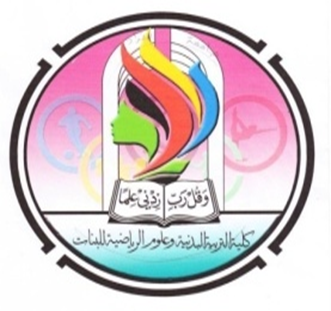 جامعة بغداد/كلية التربية البدنية وعلوم الرياضة للبناتورشة بعنوان:التعديلات الحديثة بقانون كرة اليد(اللعب السلبي)اعدادأ.د نهاد محمد علوان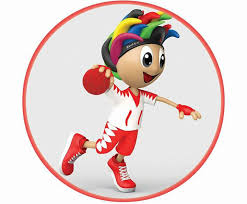 بسم الله الرحمن الرحيماللعب السلبياللعب السلبي بمفهومه البسيط هو أن الفريق المهاجم يلعب بطريقة تتنافى مع إيديولوجية لعبة كرة اليد، ولذلك وجد هذا المفهوم لتحريض الفريق المهاجم على تغيير اسلوب لعبه قبل ان يعاقب بحرمانه من الكرة والهجوم.اللعب السلبيهو الاحتفــاظ بالكرة من قبل الفريق المهاجم بــدون أي محاولــة واضحــة للهجــوم أو التصويــب على المرمــى وبالمثــل لا يســمح بتكــرار تأخــير تنفيــذ رميــة الإرســال، الرميــة الحــرة، الرميــة الجانبيــة أو رميــة حــارس المرمــى لفريقــه. وهذا يعد لعب سلبي ويجــب المعاقبــة عليــه بالرميــة الحــرة ضد الفريق الحائز على الكرة الا إذا تخلا عن نزعته السلبية في الهجوم، وتلعب الرمية الحرة من النقطة التي كانت فيها الكرة عندما أوقف اللعب، وعندما يميل الفريق الى اللعب السلبي يتم اعلان الاشارة التحذيرية للعب السلبي.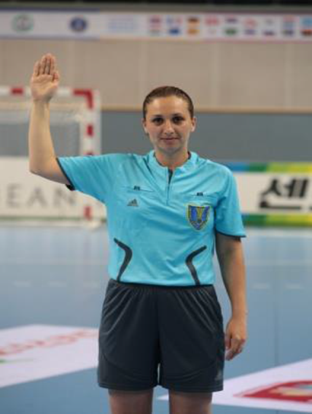 الاشارة التحذيرية للعب السلبيوهذا يعطي الفريق الحائز على الكرة الفرصة لتغيير طريقته في الهجوم لكي يتجنب فقدان الكرة،وإذا لم تتغير طريقته في الهجوم بعد اعلان إشارة التحذير يمكن للحكام ان يطلقوا الصافرة لاحتساب اللعب السلبي في أي لحظة.بعد الاشارة التحذيرية يسمح الحكم ب 4 مناولات للكرة بين الاعبين كحد اقصى يستمر العد حتى في حالة حدثت مخالفة الرمية الجانبية والرمية الحرة يستمر العد وبعد انتهاء 4 مناولات يصفر الحكم مخالفة اللعب السلبي على الفريق برمية حرة ضده.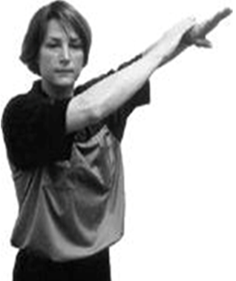 مخالفة اللعب السلبيويمكن للحكم اعطاء مخالفة اللعب السلبي مباشرتا بدون إعطاء الإشارة التحذيرية إذا امتنع الاعب من التصويب على الهدف على الرغم من حصول فرصة واضحة للتصويب دلائل اللعب السلبي في كرة اليد- يتم تبديل اللاعبين بصورة بطيئة او عندما تنتقل الكرة ببطء واضح داخل الملعب- عند العمل على تكرار إرجاع الكرة للنصف الخلفي من الملعب أو لحارس المرمى- عندما تكون هناك فرصة أمام اللاعب للتمرير لزميل في مكان مناسب للتصويب، ولكن يقوم بتمريرها لزميل آخر في مكان غير مناسب- عندما يكون الطريق مفتوحاً أمام اللاعب نحو الهدف أو توجد ثغرة واضحة، وبدلاً من التصويب على المرمى يقوم بالتمرير أي لا يوجد هجوم هادف. أسس احتساب اللعب السلبي في كرة اليد هناك ثلاثة أسس رئيسية على أساسها يعتبر الحكم أن اللعب سلبي، وهي: - الوقت المتبقي من المباراة. - عدد اللاعبين في الملعب (الفريق لديه لاعبين موقوفين)  - نتيجة المباراة (الفريق فائز بفارق بسيط في نهاية المباراة)يتـم احتساب اللعــب السلبــي علـى الفـريـق المستحـوذ علـى الكـرة اذا: 

1-كان الفريق ناقصاً بسبب تنفيذ أحد لاعبيه لزمن الإيقاف (2 دقيقتين ) ورأى الحكام بأن يتباطؤون في نقل وتمرير الكرة فيما بينهم فيجب التنبيه من قبل الحكام بوجود لعب سلبي وذلك برفع اليد حتى يرى الجميع بأن هناك حالة لعب سلبي ويجب عليهم سرعة تنفيذ الهجمة 

2-كان الفريق متقدماً بالأهداف ويريد استغلال الوقت وتأكد الحكام من ذلك بنقل الكرة ببطء وانتظار تبديل اللاعبين واعادة الكرة الى الخلف في حالة وجود الإمكانية الى التصويب فيجب التنبيه من قبل الحكام بوجود لعب سلبي وذلك برفع اليد حتى يرى الجميع بأن هناك حالة لعب سلبي ويجب عليهم سرعة تنفيذ الهجمة 

 3- تسجيل هدف من قبل الفريق المتأخر في النتيجة وقام لاعبين الفريق الآخر بتأخير رمية الإرسال ودحرجة الكرة ببطء الى خط المنتصف بهدف إضاعة الوقت يحب على الحكام رفع اليدين بعد تنفيذ رمية الإرسال مباشرة واذا لم يتم انهاء الهجمة بعد 4 تمريرات على الأكثر يحتسب اللعب السلبي على الفريق 

4-تعمد الفريق الفائز على كثرة الحصول على رميات حرة لإضاعة الوقت وكان بإمكانهم انهاء الهجمة فيجب التنبيه من قبل الحكام بوجود لعب سلبي وذلك برفع يد الحكم حتى يرى الجميع بأن هناك حالة لعب سلبي ويجب عليهم سرعة تنفيذ الرمية الحرة والا سيقوم الحكام باحتساب اللعب السلبي علي الفريق. 

5-تعمد لاعبين الفريق الفائز بكثرة السقوط بداعي الإصابات فاذا تأكد الحكام بأن هناك تمثيل من قبل اللاعب لأضاعة الوقت يجب احتساب لعب سلبي مع عقوبة تصاعديه للاعب 

6-رأى حكام المباراة إن الفريق يقوم بأضاعة الوقت بالقيام بحالات غير الذي ذكرت كونه فائزاً او لوجود حالات ايقاف للاعبيه مثل عدم السرعة في جلب الكرة من خارج الملعب وغيرها من الحالات والحيل التي يمارسها الفريق الذي يهدف الى اضاعة الوقت يجب احتساب اللعب السلبي 

حالات لا يجوز للحكام احتساب الوقت السلبي: 

1-عندما يقوم الفريق المدافع بالدفاع خارج منطقته بطريقة رجل لرجل ويستثنى من ذلك ويحتسب اللعب سلبي في حالة واحده هي اذا كان المهاجم متجه للمرمى وكان بإمكانه التصويب وقام بإعادة الكرة الى الخلف فقط. 

2-إن الفريق الخاسر أو الفائز يمرر الكرة بشكل صحيح ويحاول بجدية اختراق الدفاع ولكن قوة الدفاع تمنعه من التصويب فيجب على الحكام عدم التسرع وأعطاء الفريق الفرصة في تطبيق خطته وكما ذكرنا يشترط عدم وجود أي حيله لأضاعة الوقت خاصة من الفريق الفائز 

الشروط الواجب توافرها لإطلاق صافرة اللعب السلبي في كرة اليد- لا يتم إطلاق الصافرة إلا عندما تكون الكرة مرتدة من الأمام للخلف - يفضل دائماً أن يكون حكم الملعب هو صاحب قرار احتساب اللعب السلبي على اعتبار أن كل ما يجري في المباراة يحدث أمامه، وقد يكون حكم المرمى مشغولاً بمتابعة مشكلة أو احتكاك بين اثنين من اللاعبين أثناء اللعب عند احتساب اللعب السلبي على الحكم - العمل على إعلان اتجاه اللعب أولاً وبسرعة، ثم العمل على إعلان الإشارة؛ وذلك حتى لا يمكن للفريق الآخر من أخذ فرصة كبيرة بالاستفادة من سرعة ارتداد الهجمة المنفذة؛ مما قد ينتج عنه فرصة لإحراز هدف، وخاصة وأن عقوبة اللعب السلبي مهما تكررت تكون عقوبتها العمل على إعطاء الكرة للفريق الآخر. يترتب على الحكم استعمال التوقيت المناسب عند العمل على إعلان الصافرة؛ لاحتساب اللعب السلبي